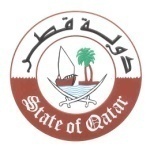 الدورة الأربعون للفريق العامل المعني بالاستعراض الدوري الشامل 40th Session of the UPR Working Groupاستعراض التقرير الوطني لأوغندا   Review of Uganda  كلمة دولة قطريلقيهاالسيد/ طلال النعمة  سكرتير ثاني لدى الوفد الدائم بجنيف   Mr. Talal AL-NAAMA Second Secretary جنيف، 27 يناير 2022م السيد الرئيس،نرحب بوفد اوغندا المشارك في هذا الاستعراض، ونشكره على العرض القيم لتقريره الوطني.نلاحظ مع التقدير التدابير التي اتخذتها أوغندا للوفاء بالتزاماتها في مجال حقوق الانسان، بما في ذلك عند طريق تعديل واعتماد عدد من القوانين الوطنية. كما نثمن جهود أوغندا في مكافحة الفساد، ونشيد بتبنيها لسياسات واستراتيجيات لتعزيز حصول جميع الاطفال على التعليم على قدم المساواة، ونحثها على مواصلة جهودها في هذا الصدد.   ودعماً لجهود أوغندا، نتقدم بالتوصيات التالية، مواصلة الجهود للقضاء على الاتجار بالأشخاص بما في ذلك عن طريق التنفيذ الفاعل لخطة العمل الوطنية الثانية لمنع الاتجار بالأشخاص (2019 – 2024). بذل مزيد من الجهود لتعزيز نظام الرعاية الصحة ، بما في ذلك عن طريق توسيع نطاق التغطية الصحية الشاملة. مواصلة الجهود الرامية لتعزيز نظام العدالة، بما في ذلك عدالة الاحداث، واتخاذ تدابير للحد من اكتظاظ السجون.   وفي الختام نتمنى لأوغندا استعراضاً ناجحاً.  شكراً السيد الرئيس.  